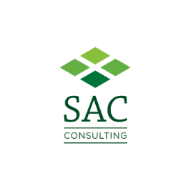 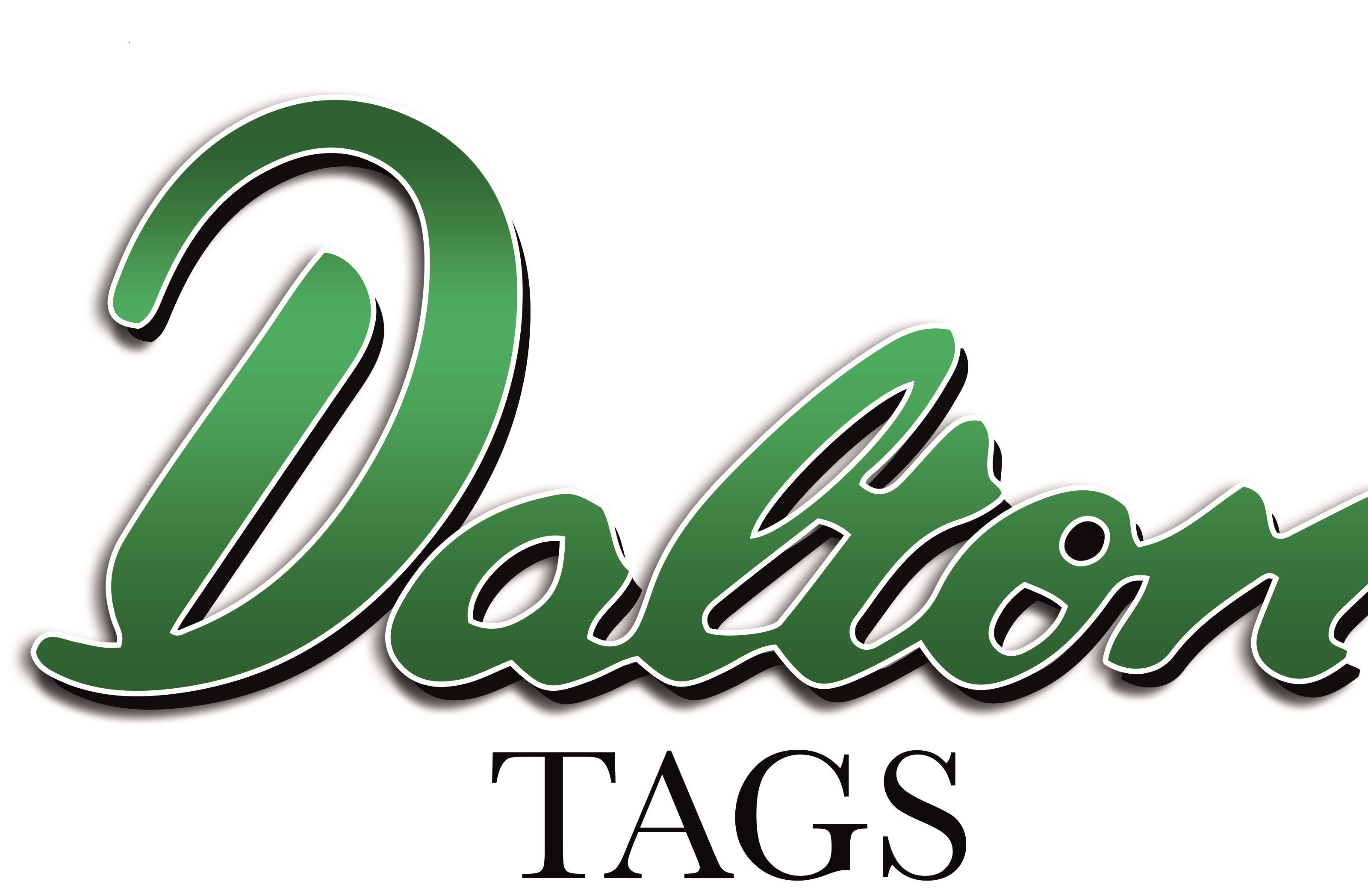 Send All Samples to: SAC Veterinary Services, Greycrook, St Boswells, Melrose, Roxburghshire, TD60EQIf you are a Premium Cattle Health Scheme member please Enter your PCHS member number ie SB/1234To Be Completed In All CasesNumber of Ear Tissue Samples enclosed                           THIS TEST COMPLETES THIS YEAR’S CALVING SAMPLES               tick if truePLEASE COMPLETE ANIMAL/TEST DETAILS OVERLEAF (This is not required where tissue sample containers show the UK official tag number)Animal Identification, Sample Number and Test RequiredVet PracticeHerd OwnerAddressHolding NumberAddress FarmTownAddressPost codeTownEmail AddressPost CodePractitionerEmail AddressTag NoEar NoAge/DOB1234567891011121314151617181920